Please complete budget information on page three (Attachment 1).Attachment 12014-2015 University of Delaware Research Foundation (UDRF)APPLICATION(Please use 11-point font – Times New Roman)2014-2015 University of Delaware Research Foundation (UDRF)APPLICATION(Please use 11-point font – Times New Roman)2014-2015 University of Delaware Research Foundation (UDRF)APPLICATION(Please use 11-point font – Times New Roman)2014-2015 University of Delaware Research Foundation (UDRF)APPLICATION(Please use 11-point font – Times New Roman)2014-2015 University of Delaware Research Foundation (UDRF)APPLICATION(Please use 11-point font – Times New Roman)2014-2015 University of Delaware Research Foundation (UDRF)APPLICATION(Please use 11-point font – Times New Roman)2014-2015 University of Delaware Research Foundation (UDRF)APPLICATION(Please use 11-point font – Times New Roman)PI Name:PI Name:RANK:Proposal Title:Proposal Title:1.	education1.	education1.	education1.	education1.	education1.	education1.	educationDegree:Year:Year:Discipline:Discipline:Discipline:2.	Honors 2.	Honors 2.	Honors 2.	Honors 2.	Honors 2.	Honors 2.	Honors 3.	Applicant's relevant publications3.	Applicant's relevant publications3.	Applicant's relevant publications3.	Applicant's relevant publications3.	Applicant's relevant publications3.	Applicant's relevant publications3.	Applicant's relevant publications4.	Professional and/or research experience (including postdoctoral)4.	Professional and/or research experience (including postdoctoral)4.	Professional and/or research experience (including postdoctoral)4.	Professional and/or research experience (including postdoctoral)4.	Professional and/or research experience (including postdoctoral)4.	Professional and/or research experience (including postdoctoral)4.	Professional and/or research experience (including postdoctoral)5.	Significance of the proposed work (½-page maximum)5.	Significance of the proposed work (½-page maximum)5.	Significance of the proposed work (½-page maximum)5.	Significance of the proposed work (½-page maximum)5.	Significance of the proposed work (½-page maximum)5.	Significance of the proposed work (½-page maximum)5.	Significance of the proposed work (½-page maximum)6.	Description of proposed research or scholarly activity              (2½-page maximum)6.	Description of proposed research or scholarly activity              (2½-page maximum)6.	Description of proposed research or scholarly activity              (2½-page maximum)6.	Description of proposed research or scholarly activity              (2½-page maximum)6.	Description of proposed research or scholarly activity              (2½-page maximum)6.	Description of proposed research or scholarly activity              (2½-page maximum)6.	Description of proposed research or scholarly activity              (2½-page maximum)7.	Indicate plans for submission of this project to other funding sources.8.	Research support--current and pending (amount, agency, and dates)9.	Additional information in support of proposal (1-page maximum)10.	 Justification of budget items (ADDITIONAL Pages)11.	 executive summary (250 words or less)University of Delaware Research Foundation (UDRF)2014-2015 BUDGETABDirect/UDRFDean or ProvostMatchPersonnelPI (max. $5,000 or one-ninth of the academic year salary, whichever is less)$$Graduate student(s)$$Other (list):$$$$Fringe Benefits (other than for PI)$$Equipment (list): $$$$Supplies (describe):$$$$Travel (describe): $$Other: $$$ $Total Cost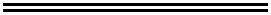 $$Total Project CostTotal Project Cost(Sum of Total Cost from Column A & Column B)(Sum of Total Cost from Column A & Column B)(Sum of Total Cost from Column A & Column B)